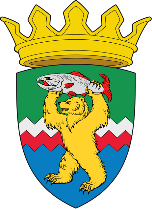 РОССИЙСКАЯ ФЕДЕРАЦИЯКАМЧАТСКИЙ КРАЙЕЛИЗОВСКИЙ МУНИЦИПАЛЬНЫЙ РАЙОНДУМА ЕЛИЗОВСКОГО МУНИЦИПАЛЬНОГО РАЙОНАРЕШЕНИЕ30 ноября 2022 г. № 1777    	г. Елизово126 сессия О проекте Решения «О бюджете Елизовского муниципального района на 2023 год и плановый период 2024-2025 годов» по предмету первого чтенияРассмотрев внесенный Администрацией Елизовского муниципального района проект Решения «О бюджете Елизовского муниципального района на 2023 год и плановый период 2024-2025 годов», руководствуясь ст. 38 и 39 Положения «О бюджетном процессе в Елизовском муниципальном районе»,Дума Елизовского муниципального районаРЕШИЛА:1. Внесенный Администрацией Елизовского муниципального района проект Решения «О бюджете Елизовского муниципального района на 2023 год и плановый период 2024-2025 годов» принять в первом чтении. 2. Утвердить основные характеристики бюджета Елизовского муниципального района: на 2023 год: общий объем доходов бюджета – 6 236 388, 41532 тыс. рублей;общий объем расходов бюджета – 6 430 937, 15016 тыс. рублей;дефицит бюджета – 194 548, 73484 тыс. рублей;на 2024 год:общий объем доходов бюджета – 6 564 648, 18641 тыс. рублей;общий объем расходов бюджета – 6 405 609, 89716 тыс. рублей;профицит бюджета - 159 038, 28925 тыс. рублей.на 2025 год:общий объем доходов бюджета – 6 647 100, 63683  тыс. рублей;общий объем расходов бюджета – 6 411 661, 32258 тыс. рублей;профицит бюджета - 235 439, 31425 тыс. рублей.3. Установить величину Резервного фонда Администрации Елизовского муниципального района по 2 000,0 тыс.рублей на 2023 год и плановый период 2024-2025 годов соответственно.4. Установить величину условно утверждаемых расходов:- на 2024 год в объеме 63 219,16767 тыс. рублей;- на 2025 год в объеме 129 688,33533 тыс. рублей.5. Верхний предел муниципального внутреннего долга установить по состоянию:- на 01.01.2024 определен в сумме 70 000,0 тыс.рублей- на 01.01.2025 определен в сумме 70 000,0 тыс.рублей- на 01.01.2026 определен в сумме 70 000,0 тыс.рублейПредседатель ДумыЕлизовского муниципального района 		                            А.Ю. Липатов